ESTADO DO RIO GRANDE DO SUL TRIBUNAL DE CONTAS DO ESTADO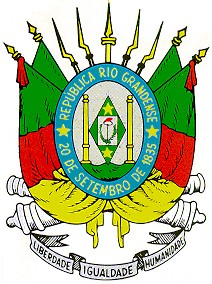 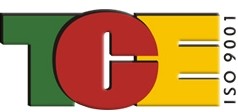 SIAPC - Sistema de Informações para Auditoria e Prestação de ContasPrograma Autenticador de Dados - PAD Versão: 23.0.1.2Relatório de Validação e Encaminhamento - RVE27/09/2023 - 11:24:37CM DE CANGUÇU	ORGÃO Nº: 44401	CNPJ: 90320847000146	01/01/2023 a 31/08/2023Neste RVE estão incluídos:	Sim	Não Modelos da LRF do Legislativo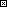 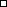 CNPJ: 90320847000146Período: 01/01/2023 a 31/08/2023	Tipo de entrega: Quadrimestral Câmara: CM DE CANGUÇULogradouro: Rua General Osório	nr: 979	compl:	Telefone: (53) 3252-2210HomePage: www.camaracangucu.com.br	E-Mail: coordenadoria@cangucu.rs.leg.br Presidente da Câmara Municipal: LUCIANO ZANETTI BERTINETTIContabilista: ELIZA MADEIRA PINTO	Número do CRC: 094140/0-1    Não Possui Prestadora de Serviços de Informática Nome: GOVBR TECNOLOGIA LTDACNPJ: 04311157000199	Telefone: (51)21182277Responsável: Rafael Mario Sebben	E-Mail: comercial@govbr.com.br    Contábil      Financeiro    Patrimonial Pessoal    Orçamentário Tributário    Folha de Pagamento      Outros    NenhumESTADO DO RIO GRANDE DO SUL TRIBUNAL DE CONTAS DO ESTADOSIAPC - Sistema de Informações para Auditoria e Prestação de ContasPrograma Autenticador de Dados - PAD Versão: 23.0.1.2Relatório de Validação e Encaminhamento - RVE27/09/2023 - 11:24:37CM DE CANGUÇU	ORGÃO Nº: 44401	CNPJ: 90320847000146	01/01/2023 a 31/08/2023DESPESAS NO EXERCÍCIO ATUAL	VALORPODER LEGISLATIVOESTADO DO RIO GRANDE DO SUL TRIBUNAL DE CONTAS DO ESTADOSIAPC - Sistema de Informações para Auditoria e Prestação de ContasPrograma Autenticador de Dados - PAD Versão: 23.0.1.2Relatório de Validação e Encaminhamento - RVE27/09/2023 - 11:24:37CM DE CANGUÇU	ORGÃO Nº: 44401	CNPJ: 90320847000146	01/01/2023 a 31/08/2023ESTADO DO RIO GRANDE DO SUL TRIBUNAL DE CONTAS DO ESTADOSIAPC - Sistema de Informações para Auditoria e Prestação de ContasPrograma Autenticador de Dados - PAD Versão: 23.0.1.2Relatório de Validação e Encaminhamento - RVE27/09/2023 - 11:24:37Número de Habitantes: 49680Número da Lei que Fixou o Subsídio: 4339 Número de Vereadores: 15Fonte: IBGEDESPESA CORRENTE LIQUIDADA - Exercício Anterior - 01/09/2022 a 31/12/2022RESTOS A PAGAR NÃO PROCESSADOS - Exercício Anterior - Inscrição em Dezembro/2022ESTADO DO RIO GRANDE DO SUL TRIBUNAL DE CONTAS DO ESTADOSIAPC - Sistema de Informações para Auditoria e Prestação de ContasPrograma Autenticador de Dados - PAD Versão: 23.0.1.2Relatório de Validação e Encaminhamento - RVE27/09/2023 - 11:24:37CM DE CANGUÇU	ORGÃO Nº: 44401	CNPJ: 90320847000146	01/01/2023 a 31/08/2023CANCELAMENTO DE RESTOS A PAGAR NÃO PROCESSADOS DO EXERCÍCIO ANTERIOR - Exercício Atual - 01/01/2023 a 31/08/2023Cód. Conta	Descrição	Valor Digitado300000000000000	DESPESAS CORRENTES	0,00DESPESA CORRENTE LIQUIDADA - Exercício Atual - 01/01/2023 a 31/08/2023DESPESA CORRENTE TOTAL	5.807.204,78Observação: Posteriormente, conforme demanda pela Declaração prevista no Art. 167-A, § 6 º da CF, a Equipe de Auditoria consolidará os dados da Prefeitura Municipal, demais entidades da Adm. Indireta e Câmara Municipal para a apuração da relação.ESTADO DO RIO GRANDE DO SUL TRIBUNAL DE CONTAS DO ESTADOSIAPC - Sistema de Informações para Auditoria e Prestação de ContasPrograma Autenticador de Dados - PAD Versão: 23.0.1.2Relatório de Validação e Encaminhamento - RVE27/09/2023 - 11:24:37CM DE CANGUÇU	ORGÃO Nº: 44401	CNPJ: 90320847000146	01/01/2023 a 31/08/2023Data	Endereço Eletrônico01/01/2023	https://camaracangucu.rs.gov.brNão foram inseridas observações.RECEITA CORRENTE LÍQUIDA - DESPESA COM PESSOAL	182.751.236,85CONTAS PATRIMONIAISCod. Conta	Descrição	Valor Contábil	Adição/Exclusão	Valor AjustadoSELEÇÃO AUTOMÁTICA0,00	0,00	0,00TOTAL DAS CONTAS PATRIMONIAIS	0,00	0,00	0,00RESTOS A PAGAR NÃO PROCESSADOSTotal da Despesa c/ Pessoal Ex. Anterior	1.425.861,96	0,00	1.425.861,96ESTADO DO RIO GRANDE DO SUL TRIBUNAL DE CONTAS DO ESTADOSIAPC - Sistema de Informações para Auditoria e Prestação de ContasPrograma Autenticador de Dados - PAD Versão: 23.0.1.2Relatório de Validação e Encaminhamento - RVE27/09/2023 - 11:24:37CM DE CANGUÇU	ORGÃO Nº: 44401	CNPJ: 90320847000146	01/01/2023 a 31/08/2023CONTAS PATRIMONIAISCod. Conta	Descrição	Valor Contábil	Adição/Exclusão	Valor AjustadoSELEÇÃO AUTOMÁTICA0,00	0,00	0,00TOTAL DAS CONTAS PATRIMONIAIS	0,00	0,00	0,00CONTAS DE CONTROLECódigo	Descrição	Valor Contábil	Adição/Exclusão	Valor AjustadoSELEÇÃO AUTOMÁTICA863310000000000	DESPESA COM PESSOAL NAO EXECUTADA	0,00	0,00	0,00Não ocorreu assunção direta de compromisso, confissão de dívida ou operação assemelhada com fornecedores de bens, mercadorias ou serviços, mediante emissão, aceite ou aval de títulos de crédito, no exercício de 2022.Não ocorreu assunção direta de compromisso, confissão de dívida ou operação assemelhada com fornecedores de bens, mercadorias ou serviços, mediante emissão, aceite ou aval de títulos de crédito, no exercício de 2023.Não ocorreu assunção de obrigação, sem autorização orçamentária, com fornecedores para pagamento a posteriori de bens e serviços, no exercício de 2022. Não ocorreu assunção de obrigação, sem autorização orçamentária, com fornecedores para pagamento a posteriori de bens e serviços, no exercício de 2023.Poder LegislativoIdentificação do(a) AdministradorESTADO DO RIO GRANDE DO SUL TRIBUNAL DE CONTAS DO ESTADOSIAPC - Sistema de Informações para Auditoria e Prestação de ContasPrograma Autenticador de Dados - PAD Versão: 23.0.1.2Relatório de Validação e Encaminhamento - RVE27/09/2023 - 11:24:37CM DE CANGUÇU	ORGÃO Nº: 44401	CNPJ: 90320847000146	01/01/2023 a 31/08/2023Nome: Luciano Zanetti Bertinetti CPF: 101203004Cargo/Função: Vereador/PresidenteMandato - Início e Término: 01/01/2023 a 31/12/2023Não houve substituições formais no período.Qualquer divergência verificada neste relatório ou observação que a Entidade julgar relevante deverão ser informadas neste item. Nada declararESTADO DO RIO GRANDE DO SUL TRIBUNAL DE CONTAS DO ESTADOSIAPC - Sistema de Informações para Auditoria e Prestação de ContasPrograma Autenticador de Dados - PAD Versão: 23.0.1.2Relatório de Validação e Encaminhamento - RVE27/09/2023 - 11:24:37CM DE CANGUÇU	ORGÃO Nº: 44401	CNPJ: 90320847000146	01/01/2023 a 31/08/2023CERTIFICAMOS, com base nos registros constantes na Entidade, a consistência das informações apresentadas neste relatório com as enviadas ao TCE.CANGUÇU, 27 de Setembro de 2023ELIZA MADEIRA PINTOContabilistaLUCIANO ZANETTI BERTINETTIPresidente da Câmara Municipal2. Informações Contábeis2.2 Contas de Despesa2.2.1 Resumo do Balancete da DespesaDISCRIMINAÇÃOVALORDotação Inicial9.952.666,92Atualização Monetária0,00Créditos Suplementares695.000,00Créditos Especiais0,00Créditos Extraordinários0,00Redução de Dotações858.000,00Transferências0,00Transposições0,00Remanejamentos0,00DOTAÇÃO COM ALTERAÇÕES9.789.666,92Empenhado4.809.557,204.809.557,20Liquidado4.097.496,904.097.496,90Pago4.097.496,904.097.496,90SALDO A LIQUIDAR712.060,30712.060,30SALDO A PAGAR0,000,00DESPESAS EM EXERCÍCIOS ANTERIORESVALORVALOREmpenhado1.656,921.656,92Liquidado1.656,921.656,92Pago1.656,921.656,92SALDO A LIQUIDAR = EMPENHADO (-) LIQUIDADO0,000,00SALDO A PAGAR = LIQUIDADO (-) PAGO0,000,002.2.2 Recursos para Abertura de Créditos AdicionaisORIGEM DO RECURSOSuplementações Orçamentárias na mesma entidade695.000,00Reduções Orçamentárias na mesma entidade695.000,00Reduções Orçamentárias entre entidades163.000,002.3.1 Resumo por GruposSaldo InicialSaldo FinalATIVO CIRCULANTE20.049,73D2.394.554,71DATIVO NAO CIRCULANTE2.250.350,42D2.475.668,53DPASSIVO CIRCULANTE278.606,32C559.392,70CPASSIVO NAO-CIRCULANTE0,000,00PATRIMONIO LIQUIDO1.991.793,83C1.991.793,83CPESSOAL E ENCARGOS0,003.037.040,69DBENEFICIOS PREVIDENCIARIOS E ASSISTENCIAIS0,00189.128,49DUSO DE BENS, SERVICOS E CONSUMO DE CAPITAL FIXO0,00906.132,22DVARIACOES PATRIMONIAIS DIMINUTIVAS FINANCEIRAS0,000,00TRANSFERENCIAS E DELEGACOES CONCEDIDAS0,000,00DESVALORIZACAO E PERDA DE ATIVOS E INCORPORACAO DE PASSIVOS0,009.577,71DTRIBUTARIAS0,00740,88DCUSTO DAS MERCADORIAS VENDIDAS, DOS PRODUTOS VENDIDOS E DOS SERVICOS PRESTADOS0,000,00OUTRAS VARIACOES PATRIMONIAIS DIMINUTIVAS0,0058.740,14DIMPOSTOS, TAXAS E CONTRIBUICOES DE MELHORIA0,000,00CONTRIBUICOES0,000,00EXPLORACAO E VENDA DE BENS, SERVICOS E DIREITOS0,000,00VARIACOES PATRIMONIAIS AUMENTATIVAS FINANCEIRAS0,000,00TRANSFERENCIAS E DELEGACOES RECEBIDAS0,006.472.111,28CSaldo InicialSaldo FinalVALORIZACAO E GANHOS COM ATIVOS E DESINCORPORACAO DE PASSIVOS0,000,00OUTRAS VARIACOES PATRIMONIAIS AUMENTATIVAS0,0048.285,56CPLANEJAMENTO APROVADO0,000,00ORCAMENTO APROVADO0,0014.599.224,12DINSCRICAO DE RESTOS A PAGAR1.321,26D1.321,26DEXECUCAO DO PLANEJAMENTO0,000,00EXECUCAO DO ORCAMENTO0,0014.599.224,12CEXECUCAO DE RESTOS A PAGAR1.321,26C1.321,26CATOS POTENCIAIS654.706,86D1.015.378,71DADMINISTRACAO FINANCEIRA1.321,26D27.564.310,09DDIVIDA ATIVA0,000,00RISCOS FISCAIS0,000,00CONSORCIOS PUBLICOS0,000,00CONTROLES FISCAIS0,000,00CUSTOS0,000,00OUTROS CONTROLES0,000,00EXECUCAO DOS ATOS POTENCIAIS654.706,86C1.015.378,71CEXECUCAO DA ADMINISTRACAO FINANCEIRA1.321,26C27.564.310,09CEXECUCAO DA DIVIDA ATIVA0,000,00EXECUCAO DOS RISCOS FISCAIS0,000,00EXECUCAO DOS CONSORCIOS PUBLICOS0,000,00CONTROLES FISCAIS0,000,00APURACAO DE CUSTOS0,000,00OUTROS CONTROLES0,000,002.3.3 Disponibilidade FinanceiraPODER LEGISLATIVOSaldo InicialSaldo FinalCaixa0,000,00Bancos Conta Movimento1.321,26D8.574,36DBancos Conta Aplicação0,002.367.071,88DOutros0,000,00TOTAL PODER LEGISLATIVO1.321,26D2.375.646,24DOUTROSSaldo InicialSaldo FinalCaixa0,000,00Bancos Conta Movimento0,000,00Bancos Conta Aplicação0,000,00Outros0,000,00TOTAL OUTROS0,000,00TOTAL1.321,26D2.375.646,24D2.5 Valores do Exercício AnteriorCONTAS DE DESPESA	EmpenhadoLiquidadoPago1º Bimestre	1.134.520,34787.735,38787.578,382º Bimestre	810.111,41781.587,99781.700,303º Bimestre	1.012.367,90923.527,88890.126,44CM DE CANGUÇUORGÃO Nº: 44401CNPJ: 9032084700014601/01/2023 a 31/08/2023CONTAS DE DESPESAEmpenhadoLiquidadoPago4º Bimestre830.637,01853.584,95887.031,085º Bimestre789.530,93836.707,63833.645,566º Bimestre788.751,491.181.453,991.184.516,062.7 Arquivo Livro Diário Geral (TCE_4111)2.7.1 Arquivo Livro Diário GeralSOMA TOTAL DOS VALORESSOMA TOTAL DOS VALORESEspecificaçõesDÉBITOCRÉDITODisponibilidades - CTA_DISP.TXT20.268.170,1417.893.845,16Demais Contas124.412.648,26126.786.973,24Totais144.680.818,40144.680.818,40Número Total dos Registros que compõem o arquivo (Campo Finalizador)Número Total dos Registros que compõem o arquivo (Campo Finalizador)26.809MésSubsídio Dep. Estadual RSSubsídio MáximoVereadorSubsídio Fixado paraSubsídio Fixado - VereadorExcesso ao SubsídioJaneiro(A)25.322,25(B) 30,00% sobre (A)7.596,68Presidente (C)8.033,76/ 13º subsídio (D)6.576,08Máximo (E) [C > B]437,08Fevereiro29.469,998.841,008.033,766.576,080,00Março29.469,998.841,008.033,766.576,080,00Abril31.238,199.371,468.033,766.576,080,00Maio31.238,199.371,468.033,766.575,080,00Junho31.238,199.371,468.033,766.575,080,00Julho31.238,199.371,468.033,766.575,080,00Agosto31.238,199.371,468.033,766.575,080,0013o. Subsídio31.238,199.371,463.287,543.287,540,00Cód. ContaDescriçãoValor ContábilAdição/ExclusãoValor Ajustado300000000000000DESPESAS CORRENTES1.988.291,620,001.988.291,62Cód. ContaDescriçãoValor ContábilAdição/ExclusãoValor Ajustado300000000000000DESPESAS CORRENTES1.321,260,001.321,26Cód. ContaDescriçãoValor ContábilAdição/ExclusãoValor Ajustado300000000000000DESPESAS CORRENTES3.817.591,900,003.817.591,904.1 Avisos ExibidosNome do ArquivoCód. de ErroLinhaCampoStatusDescriçãoEMPENHO.TXTEMP_6300AVISO1 ocorrência(s) da licitação nr. 117, ano 2022, modalidade PRE (Pregão Eletrônico), não cadastrada no Licitacon.EMPENHO.TXTEMP_7300INFOO percentual de ocorrências de Modalidade da Licitação/Forma de Contratação em "NSA - Não se aplica" equivale a 22,942%EMPENHO.TXTEMP_8600INFO95,833% das 24 licitações desta remessa foram cadastradas no Licitacon para fins de controle pelos critérios apresentados no Ofício Circular da DCF 002/2020 e alterações.LIQUIDAC.TXTLIQ_3800INFOO percentual de ocorrências do campo Existe Contrato/Termo em "N = Não" ou "X = Não se aplica" equivale a 25,409%LIQUIDAC.TXTLIQ_3900INFOO percentual de ocorrências do campo Existe Nota Fiscal em "N = Não" ou "X = Não se Aplica" equivale a 10,578%LIQUIDAC.TXTLIQ_4400INFO100,00% dos 19 contratos da remessa foram cadastrados no Licitacon para fins de controle pelos critérios apresentados no Ofício Circular da DCF 002/2020 e alterações.CTA_DISP.TXTCTV_3310AVISOLinha: 1 - Validação do prefixo da agência 00462 inconsistente para o código do banco 104CTA_DISP.TXTCTV_3410AVISOLinha: 1 - Validação da conta 00000000006600000118 inconsistente para o código do banco 104CTA_DISP.TXTCTV_3320AVISOLinha: 2 - Validação do prefixo da agência 00462 inconsistente para o código do banco 104CTA_DISP.TXTCTV_3420AVISOLinha: 2 - Validação da conta 00000000006600000118 inconsistente para o código do banco 104CTA_DISP.TXTCTV_3390AVISOLinha: 9 - Validação do prefixo da agência 00462 inconsistente para o código do banco 104CTA_DISP.TXTCTV_3490AVISOLinha: 9 - Validação da conta 00000000000600000118 inconsistente para o código do banco 104PeriodoTipoDataForma de publicação1º SemestreMuralNão PublicadoJornalNão PublicadoInternetNão Publicado1º QuadrimestreMural30/05/2023Câmara de Vereadores de CanguçuJornal30/05/2023Jornal TradiçãoInternet30/05/2023https://camaracangucu.rs.gov.br/PeriodoTipoDataForma de publicação2º QuadrimestreMural20/09/2023Câmara de Vereadores de CanguçuJornal20/09/2023Jornal TradiçãoInternet29/09/2023https://camaracangucu.rs.gov.br/CONTAS DE DESPESACod. ContaDescriçãoValor ContábilAdição/ExclusãoValor Ajustado310000000000000PESSOAL E ENCARGOS SOCIAIS1.425.861,960,001.425.861,96DEDUÇÕESSELEÇÃO AUTOMÁTICA0,000,000,00TOTAL DAS CONTAS DE DESPESATOTAL DAS CONTAS DE DESPESA1.425.861,960,001.425.861,96Cod. ContaDescriçãoValor ContábilAdição/ExclusãoValor Ajustado310000000000000PESSOAL E ENCARGOS SOCIAIS0,000,000,00DEDUÇÕESSELEÇÃO AUTOMÁTICA0,000,000,00TOTAL DOS RESTOS A PAGAR NÃO PROCESSADOSTOTAL DOS RESTOS A PAGAR NÃO PROCESSADOS0,000,000,00CONTAS DE DESPESACod. ContaDescriçãoValor ContábilAdição/ExclusãoValor Ajustado310000000000000PESSOAL E ENCARGOS SOCIAIS2.651.246,810,002.651.246,81DEDUÇÕESSELEÇÃO AUTOMÁTICA0,000,000,00TOTAL DAS CONTAS DE DESPESATOTAL DAS CONTAS DE DESPESA2.651.246,810,002.651.246,81ORCAMENTARIAMENTESELEÇÃO MANUALTOTAL DAS CONTAS DE CONTROLE0,000,000,00Total da Despesa c/ Pessoal Ex. Atual2.651.246,810,002.651.246,81Total da Despesa com Pessoal4.077.108,770,004.077.108,775.5 Informações para Emissão de Certidão - Art. 21 da Resolução do Senado Federal n.º 43/20015.5.2 Poder Legislativo